		Loan Application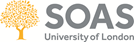 [Please continue on a separate sheet if necessary]Loan Conditions7.1 Compliance with international ethical standardsThe Borrower will be asked to declare that no item in its collections or the exhibition, or the manner in which, the items are to be displayed, contravenes the International Council of Museums Code of Ethics. The Library reserves the right to terminate at its discretion and without notice, without cost, and without prejudice to itself corporately or individually any loan to any exhibition where the Borrower has inadvertently, deliberately or otherwise failed to disclose the provenance or lack of provenance of material to be exhibited alongside the items, or where the Borrower has acted so as to further or support the trade in illicit cultural property.7.2 InsuranceThe Library will value the material and insure it against all risks from the time that it leaves the Library until its return (nail-to-nail). This will be at the expense of the Borrower, who will be invoiced by the Library’s UK broker. A copy of the policy and certificate of cover, together with the invoice for the premium, will be sent to the Borrower. At the Library’s discretion, cover may instead be provided by the Borrower’s national indemnity scheme. The Borrower must send the Library a copy of the indemnity conditions for approval, well in advance. In all cases, a certificate of cover must be received by the Library before the loan leaves the Library premises.The cost of obtaining an independent valuation of the items requested for loan, which is required for the purposes of insurance, shall be met by the Borrower.7.3 ConservationIf, in the Library’s opinion, a conservation assessment of the items, or their professional repair is required prior to the loan, it will be a condition of the loan that the necessary repair and conservation work is first carried out by an approved conservator. The Borrower shall meet the costs of any conservation or repair work required by the Library.No conservation work or alterations to the items should ever be undertaken by the Borrower.7.4 Condition reportsThe Library (or an approved conservator) will produce a Condition Report for each loan item, which will be signed (to agree the condition) by the Borrower immediately prior to installation and after de-installation. The cost of preparing the Condition Reports shall be met by the Borrower. 7.5 Packing, collection and transportThe Borrower will appoint experienced fine art shipping agents for the transport and forwarding of loans, and travel by the Library’s courier. These appointments, and the decision over the means of transport, e.g. hand-carry, air-freight, road or train, must be approved by the Library in advance. For loans outside the UK, the agents appointed by the Borrower will make all arrangements for customs and security clearance export licences for the items, as required.  The Library will arrange for the items to be packed before dispatch to the venue, liaising with the Borrower’s agents as necessary. The Borrower will bear the cost of all packing and transport, as detailed above.7.6 Courier(s)The Library will normally appoint a courier to escort the loan in transit, and upon arrival at the exhibition venue to undertake or supervise unpacking, physical examination, installation and de-installation of the loan items. The courier will have authority over all business relating to the loan. If the Loan Agreement is breached the courier may, at any point, remove and return the material to the Library. The couriers will travel in business class unless the Library agrees an exception. The Borrower will arrange and pay for the Couriers’ hotel accommodation and breakfast for an agreed number of nights (as a guideline we normally ask for 2 nights for Europe, 3 nights for Asia/US and 4 nights for Australia). On arrival, the couriers will receive a per diem cash payment to cover local travel expenses, food and sundries. The amount will be agreed in advance. 7.7 Method of displayAll items must be exhibited in display cases approved by the Library for security and environmental conditions. Detailed information on the display cases must be submitted as part of the Loan Application. The Library is happy to accept UK Registrars’ Group Display Case Supplement, or appropriate national or institutional equivalent. Cases should be constructed and any painting or internal finishes applied several months before use.The Library may agree to exceptions for framed material, which must be secured to walls with approved security fittings.The method of display for each item will need to be agreed with the Library in advance. Works on paper, manuscripts and books will require suitable cradles, mounts or supports. Where the Library provides supports, cradles or mounts, this will be at the expense of the Borrower. No mark in pencil, ink, paint or any other material may be made on any object(s), nor may any existing mark or label be removed. No adhesives of any kind may be applied to object(s). Labels must not be affixed to the items.During the loan period, items must be kept in the locked display cases, except in the case of an emergency, until de-installation. Without explicit permission from the Library, no member of the Borrower’s staff, visitors or any other person may handle the items.7.8 Environmental conditionsThe Borrower must maintain the environmental conditions agreed with the Library for the duration of the loan. For books and archival materials, these should fall within the range:Visible light less than 50 lux; UV less than 75 microwatts/lumenTemperature 16-19°C with fluctuations of no more than +/- 1°C in any 24 hour periodRelative humidity 45-55% with fluctuations of no more than +/- 5% in any 24 hour periodIf requested by the Library, the Borrower will provide records of temperature and relative humidity before and/or at intervals during the loan period. If the agreed conditions cannot be maintained, the Borrower must inform the Library. If conditions do not improve, the Library may withdraw the items from exhibition.Smoking, eating and drinking must not be permitted in the exhibition display area and adjacent areas, during the exhibition itself and while the display is being installed and de-installed. 7.9 SecurityThe exhibition venue must be safe and secure in all respects and adequate safeguards put in place before any items are released on loan. The Library requires all Borrowers to provide details of the security of their venues by completing the UK Registrars’ Group Security Supplement, or appropriate national or institutional equivalent to satisfy this requirement.The venue should be attended by security staff in numbers adequate to ensure the safety of the items, during public hours and when closed to the public. Constant invigilation should take place during public hours, including during private functions.Items should be displayed in locked display cases or affixed to walls using security fittings and fixings. Alarmed display cases are required for the display of valuable and delicate objects.7.10 Emergencies or damage while on displayIn the event of an emergency or loss or damage to the items, the Borrower will contact the Library immediately. A written report, photographs, and police report where applicable, will be sent as soon as reasonably practicable following any such event.If the items are damaged during the loan period, the Library will have the right to inspect the damage and reserves the right to retrieve the items immediately. The Borrower will bear all costs relating to this including any restorative treatment to the items and all travel and accommodation expenses for the Lender’s representative, equivalent to those provided to the courier in section 7.6.7.11 Photography and use of imagesDigital reproductions of the items required by the Borrower may be ordered in advance from the Library, at the Borrower’s expense.All further requests for reproductions of the items and publication rights should be made to the Library, in advance and in writing. The Borrower agrees not to allow the items to be photographed, digitally scanned, video recorded, televised or reproduced in any way for commercial purposes during the loan period without the prior written permission of the Library. 7.12 AcknowledgementsAll items on display must have the acknowledgement, ‘SOAS Library, University of London’, and a full SOAS Library reference. This extends to the use of the items in any publication or media coverage arising from the loan (subject to permission to publish being sought, as detailed above). 7.13 Catalogue and visitor numbersThe Borrower will send two complimentary copies of the exhibition catalogue to the Library. The Borrower will also provide final visitor figures at the close of the exhibition, and details of any publicity or media coverage.7.14 CancellationThe Library retains the right to withdraw or cancel the loan at any time, for any reason provided for under the final Loan Agreement. The Borrower will bear any reasonable costs associated with this.Signed in acceptance of these Loan Conditions bySignature:Name and Position:Name of Borrowing Institution:Date:Borrower detailsBorrower detailsInstitutionExhibition venueAddressContact name and positionTelephoneEmailExhibition titleExhibition datesPurpose of loanItems requested for loanItems requested for loanItems requested for loanReference or ClassmarkTitlePage opening